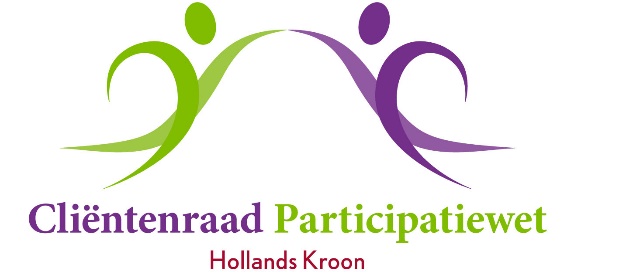 06/206/2. WERKPLAN 2019					Concept				 Werkplan 2019Anna Paulowna29 januari 20191.	InleidingDe Cliëntenraad is ontstaan uit de gecombineerde cliëntenraad van de gemeenten Hollands Kroon en Schagen. Na het verbreken van de samenwerking tussen de beide gemeenten is per 1 april 2017 de Cliëntenraad Participatiewet Hollands Kroon ingesteld.De leden zijn cliënt bij de gemeente Hollands Kroon en ervaringsdeskundig op het gebied van werk en inkomen.2.	ParticipatiewetOp 1 januari 2015 is de Participatiewet ingegaan. De wet heeft de bedoeling om zoveel mogelijk mensen met een arbeidsbeperking en/of afstand tot de arbeidsmarkt te laten werken in het reguliere bedrijfsleven. Hierdoor is het aantal doelgroepen voor de cliëntenraad uitgebreid. De instroom in de WSW is gestopt en de instroom in de Wajong is beperkt. Ook kent de Participatiewet een nieuw instrument, te weten Beschut Werk. In 2048 moeten er 30.000 Beschut Werk plekken gerealiseerd zijn door de gemeenten. De realisatie loopt landelijk fors achter bij het realiseren van het aantal plekken. In de regio Kop van Noord-Holland is er alleen een achterstand geconstateerd in de gemeente Den Helder.De aandacht van de cliëntenraad is specifiek gericht op mensen met een bijstands- of minimuminkomen. Er wordt zoveel mogelijk informatie verzameld uit de praktijk: goede voorbeelden en signalen. Dit wordt gebruikt om cliënten en de gemeente te adviseren. De informatie moet van de leden komen en indirect van de cliënten.3.	KerntakenCollectieve belangenbehartigingDe Cliëntenraad behartigt de belangen van de cliënten van de gemeente Hollands Kroon. Het doel is om hen zoveel mogelijk deel te kunnen laten nemen aan het sociale leven. Toerusting en ondersteuningDe Cliëntenraad biedt ondersteuning door middel van het beheren van een website en via Facebook. Op de website wordt actuele informatie verschaft op van belang zijnde onderwerpen. Door uitleg bij regelingen wordt beter begrip gegeven aan de informatie.4.	SamenwerkingSamenwerking met andere adviesraden kan heel nuttig zijn om de krachten te bundelen.Dit kan met lokale en regionale advies- en cliëntenraden.Ook contacten met andere netwerken kan stimulerend werken en leiden tot betere bewustwording.5.	Landelijke Cliëntenraad (LCR)De Cliëntenraad kan geen lid worden van de LCR. Wel is zij geabonneerd op de Nieuwsbrief van de LCR waardoor zij op de hoogte blijft van de ontwikkelingen op landelijk gebied en met name op die van regeringswege.Jaarlijks wordt deelgenomen aan de landelijke bijeenkomst van de LCR met als doel informatie uit te wisselen en kennisvergaring.6.	OrganisatieDe Cliëntenraad bestaat uit leden die cliënt zijn bij de gemeente Hollands Kroon.Tevens kunnen vertegenwoordigers van andere organisaties uitgenodigd worden als adviseur een vergadering bij te wonen. De vergaderingen zijn openbaar. Het financiële budget wordt beschikbaar gesteld door de gemeente Hollands Kroon en is beperkt. Het budget wordt beheerd door de voorzitter.De secretaris is verantwoordelijk voor alle administratieve handelingen, het beheer van het archief en, in overleg met de voorzitter, de organisatie van de vergaderingen.Activiteiten 2019-	Gevraagd en ongevraagd adviseren aan het College van Burgemeester en wethouders van 	de gemeente Hollands Kroon. -	6-7 vergaderingen -	organiseren van een workshop-	actief bekendheid geven via de media over de activiteiten van de Cliëntenraad-	actief aandacht vragen aan de gemeente ter ondersteuning qua scholing-	actief leden werven ter versterking van het huidige team-	meningen, standpunten en gedachtenvorming van de Cliëntenraad onder de aandacht 	brengen in digitale nieuwsberichten, artikelen, website en sociale mediaOnderwerpen De volgende onderwerpen zullen worden uitgewerkt zodat in voorkomende gevallen een advies met gedegen onderbouwing kan worden uitgebracht:InkomenHet Armoedebeleid is een doorlopend onderwerp. Verschillende facetten moeten verder uitgewerkt worden en beargumenteerd.RegelingenBijzondere bijstand 		-  meer duidelijkheid over wat wel en wat niet vergoed kan worden	-  meer duidelijkheid over wanneer wel en wanneer niet	-  welke mogelijkheden zijn er in plaats van geldVrijstelling gemeentelijke belastingen en waterschapsbelasting	- duidelijkheid over de hoogte van het bedrag dat op de bankrekening mag staan op de 	  peildatum	- welke peildatum wordt voor beide belastingen gehanteerd	- hoe staat het toegestane bedrag op peildatum in verhouding tot de plicht tot het 	  	  “sparen” van 5% + inkomenstoeslag	- welke koppeling bestaat er tussen gemeente en HHNK, welke gegevens worden 	  	  uitgewisseld	- is deze koppeling van gegevens voor iedere cliënt hetzelfde, en zo nee wat is 	  	  	  daarvan de reden	- is het mogelijk ook een koppeling te maken tussen gemeente, HHNK en het UWVZiekteperiode cliënt		- ingeval van ziekte kan cliënt niet altijd direct reageren op bericht van zijn consulent 	  	  waardoor ongewilde miscommunicatie kan ontstaan. 	- voorstel om cliënten te informeren over de mogelijkheid de consulent bij niet acute 	  	  maar verwachte ziekteperiode van te voren te informeren en dit op te nemen in het 	  	  digitale dossier van cliënt. 			TakenAdviseren van de gemeente (college B&W en/of beleidsmedewerkers en consulenten) inzake:		- website gemeente toegankelijker maken	- meer duidelijkheid bij het invullen van de formulieren	- onafhankelijke cliëntondersteuning; duidelijkheid over uitvoering (wie, hoe, betaald, 	  	  vrijwillig, en niet wie betaalt die bepaalt)	- medewerking van gemeente bij het meer bekend maken van de cliëntenraad bij de 	  	  cliënten (bijv. via email en website gemeente)	- aanwezig kunnen zijn bij bepaalde trainingen van de gemeenteEigen activiteiten		- evalueren verdeling taken en activiteit van leden richting de achterban	- website actueel houden door inbreng van leden. 